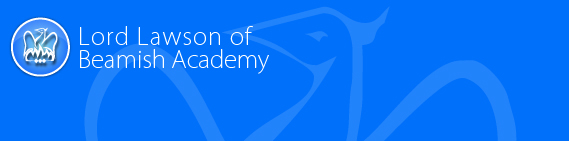 The following core principles are at the heart of our Academy. They are summarised belowPersonalising LearningThis means knowing students well, establishing a safe and supportive environment for all students, and being flexible enough to respond to the individual needs and aspirations of the young people who choose to attend Lord Lawson of Beamish Academy.Professionalising TeachingThis means a well planned curriculum designed to develop Knowledge, Skills, and Qualities, and to offer students a broad range of learning experiences which will help to prepare them to become lifelong learners and independent thinkers. It also means putting the best teachers in front of students and a commitment to continuous professional development as a means for teachers to explore and share best practice.Intelligent AccountabilityThis means having high expectations for our students, holding students and ourselves accountable for the progress they are making, and reporting progress to parents at regular intervals throughout the year.Innovation and CollaborationThe academy is committed to scanning the horizon for new and best practice in education and to working with other “outstanding” organisations in the region and across the country.Community and CultureWe are an academy at the heart of its community and responsive to its needs while also recognising that our students are increasingly part of a global community. Our culture is one of high aspiration and mutual respect and is characterised by our “5 Rs +1”